Låda 9Micro:bit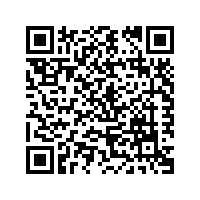 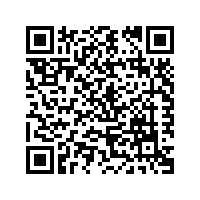 Innehåll i lådan1st BBC Micro:bit1st Micro:bit  USB kabel1st Micro:bit BatterikortProgrammera med i iPadLadda ner appen micro:bit i Appstore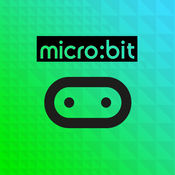 Instruktionsfilm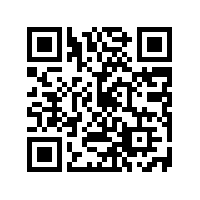 